Практически-творческий проект.Тема: «Знатоки сказок А.С.Пушкина».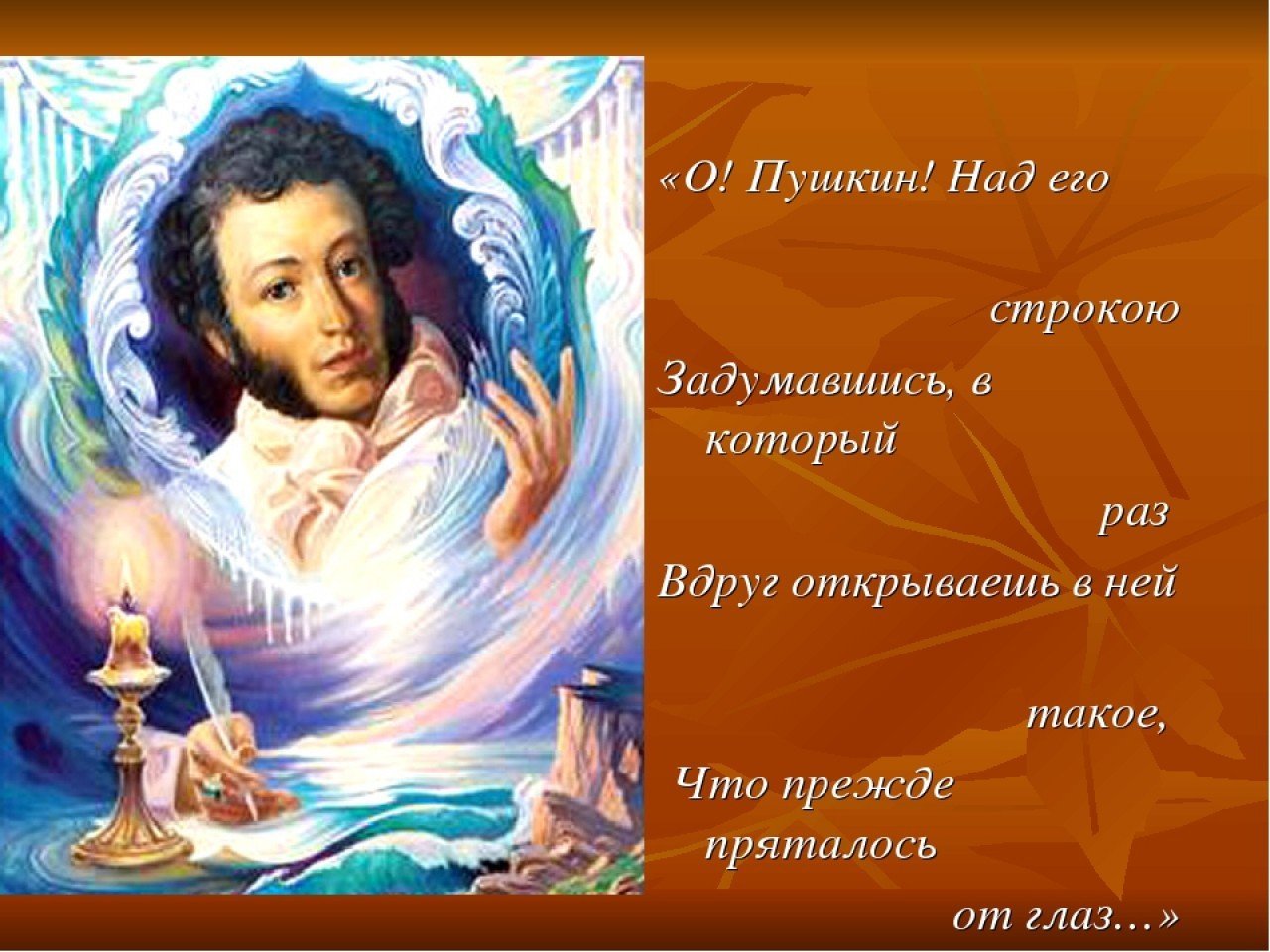 Воспитатель группы компенсирующей направленности «Незабудки» Журавлева М.В. МБДОУ№18 г.Иваново 2023г.Вид проекта: Комплексный, познавательно-творческий. Продолжительность: -2 недели.( с 30.01 по 10.02.23г.)Актуальность проекта:Чтение художественной литературы способствует формированию у детей целостной картины мира, интеллектуальных и личностных качеств, развитию художественно-творческих способностей. Давно известно, что отточенный язык А.С. Пушкина – лучшее средство для работы над риторикой и культурой речи детей. Благодаря легкости стиха, яркой и понятной образности его творчества доступно дошкольникам. Пушкинские сказки приобщают маленького читателя к общечеловеческим культурным ценностям и богатству родного языка.  Искусство – одно из мощных средств воспитания чувств, поэтому надо учить детей понимать и любить произведения литературы, живописи, музыки. Научить понимать, что важную роль играют и художественные средства, с помощью которых художник создаёт образ. Одним из самых ярких творцов художественных образов является А.С. Пушкин. Напевность, ритмичность, лаконичность, выразительность, музыкальность его стихов всегда находит отклик в душе, как взрослого, так и ребёнка. Задача взрослых как можно раньше познакомить ребёнка с творчеством А.С. Пушкина и сделать его стихи, сказки частью внутреннего мира подрастающего поколения. Цели: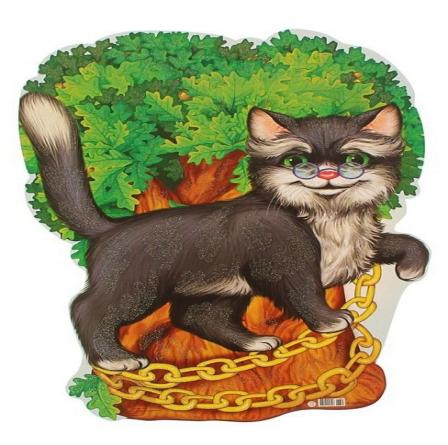 - нравственно-эстетическое развитие детей через знакомство с творчеством А.С.Пушкина;- приобщение детей к богатствам русской художественной литературы на примере творчества А.С.Пушкина; - развитие творческих способностей, фантазии детей; - содействие гармонизации отношений между взрослыми и детьми, между самими взрослыми.Задачи: Дети: - познакомить с творчеством А.С.Пушкина; - способствовать накоплению эстетического опыта, читая и обсуждая литературные произведения; - воспитывать культуру речи, учить детей рассуждать, развивать умения применять свои знания в беседе, добиваться связных высказываний; - обогащать и расширять словарный запас детей. - формировать умение выразительно читать стихи, инсценировать эпизоды сказок; - развивать артистические способности; - развивать у детей образное мышление, фантазию, творческие способности; - знакомить с классическими произведениями композиторов, созданными по сказкам А.С.Пушкина; - формировать навыки сотрудничества; - воспитывать чувства дружбы и коллективизма. - развивать коммуникабельность и умение общаться со взрослыми людьми в разных ситуациях; - побуждать детей обращаться к взрослым с вопросами, суждениями; к речевому общению между собой;Родители: - создание в семье благоприятных условий для развития ребенка, с учетом опыта детей приобретенного в детском саду; - развитие совместного творчества родителей и детей; - развивать у родителей способность видеть в ребенке личность, уважать его мнение, обсуждать с ним предстоящую работу; - заинтересовать родителей жизнью группы, вызвать желание участвовать в Ней.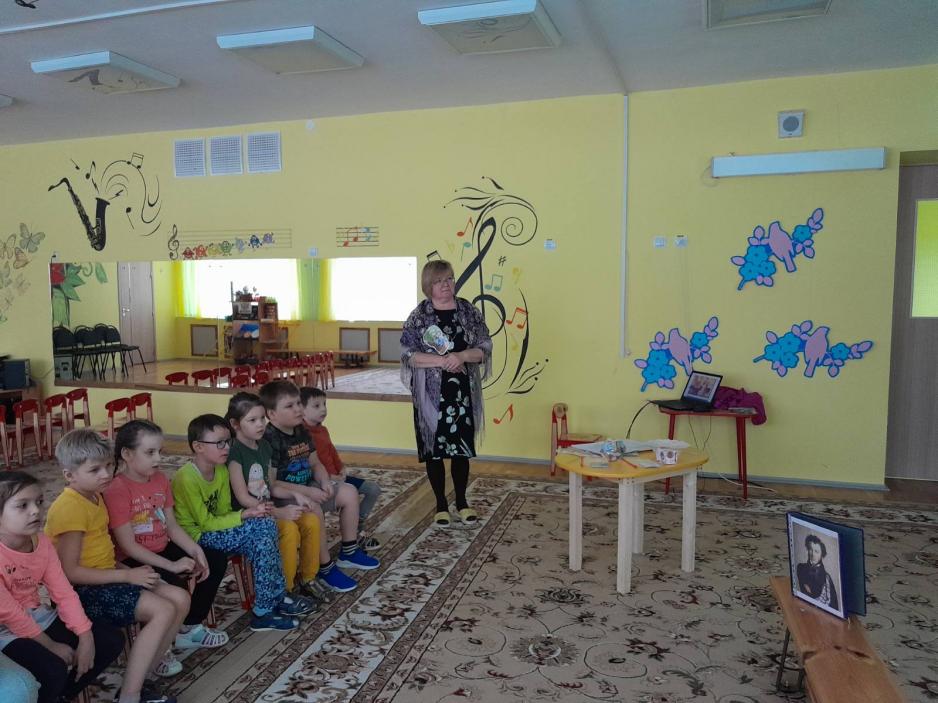 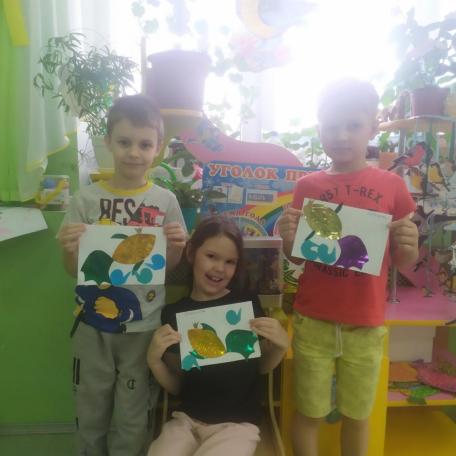 Предполагаемый результат: - развитие интереса к творчеству А.С. Пушкина, к русской литературе; - развитие у детей познавательной активности, творческих способностей, коммуникативных навыков; - совершенствование звукопроизношения, выразительности и связной речи детей. - содействие творческому развитию детей; - развитие эмоциональной отзывчивости; - гармонизация отношений между взрослыми и детьми Продукт проектной деятельности:-Тематический досуг «Знатоки пушкинских сказок».-Книжки-малышки.- изготовление макетов «Лукоморье», «Ель растет перед дворцом», картины « По сказкам Пушкина»; игрушек «Золотая рыбка», «Золотой петушок» - рисунки, поделки, работы по аппликации по сказкам А.С Пушкина.Презентация проекта:Основные этапы реализации проекта: 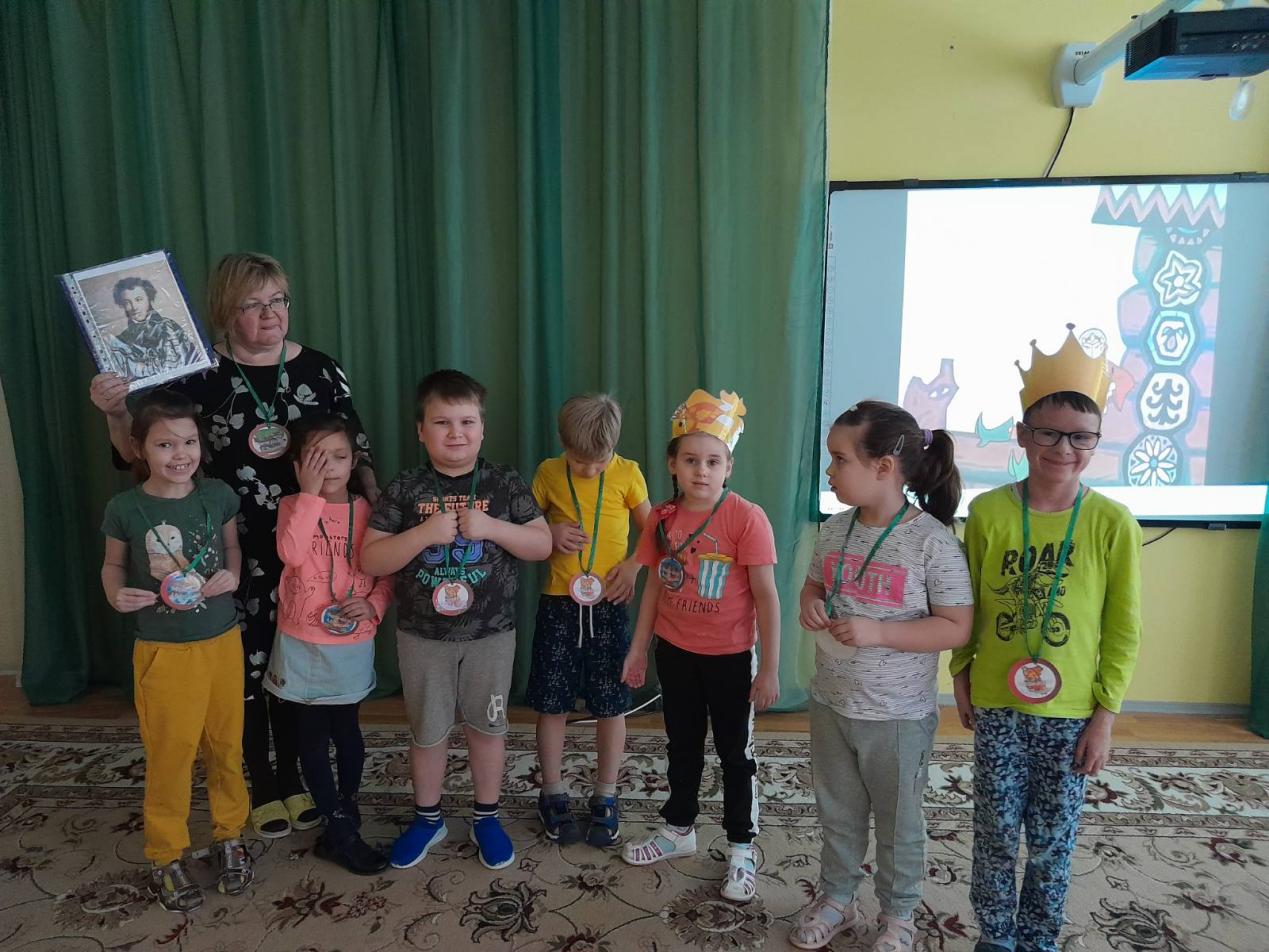 Подготовительный: - опрос родителей и детей о том, какие книги дома читают, есть ли в домашней библиотеке произведения А.С Пушкина; - обсуждение проекта, выяснение возможностей, средств, необходимых для реализации проекта; - подбор методической, художественной литературы , иллюстративного, музыкального материала по теме проекта; - подбор материала для изобразительной и продуктивной деятельности; - составление плана работы Основной Работа на занятиях. 1.Рассказ воспитателя о Пушкине. 2.Беседа по сказке Пушкина « Сказка о царе Салтане…» 3.Заучивание стихотворения А.С Пушкина « У лукоморья дуб зеленый…» 4. Литературная викторина по сказкам А.С. Пушкина5 .Сотрудничество с семейной библиотекой по подбору книг А.С.Пушкина.1.Рассматривание портрета А.С.Пушкина, кисти В.А.Тропинина. 2.Рассматривание иллюстраций В.Конашевича в детских изданиях сказок А.С Пушкина 3.« Люблю я Пушкина творенья…»Лепка 1.«Белка песенки поет, да орешки все грызет» «Лукоморье»Рисование 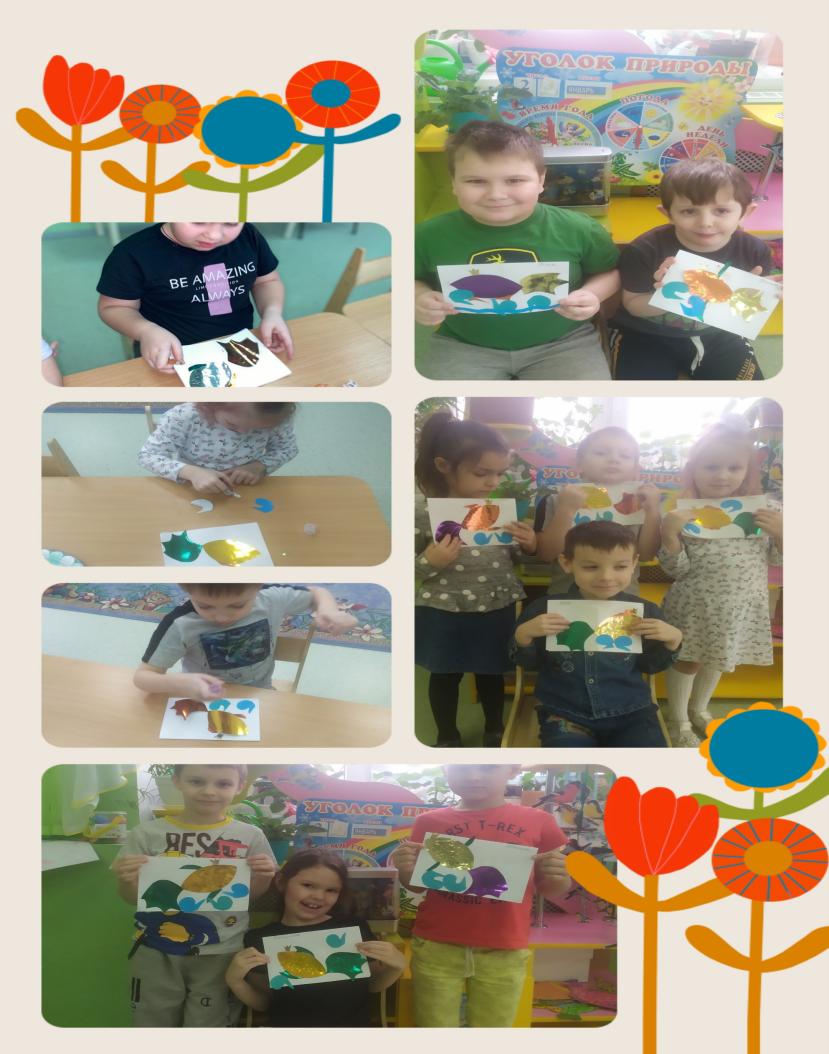 1.«Ель растет перед дворцом…» 2. «По сказке о царе Салтане» 3. «У лукоморья дуб зеленый» 4. «Сказочный дворец» 5. «Петушок с высокой спицы..» 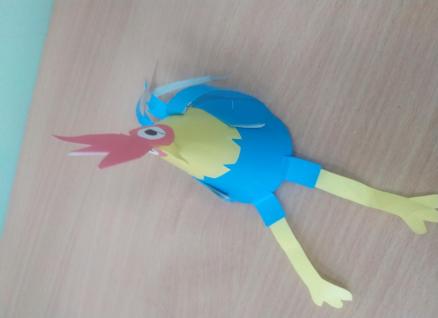 6. «Царство золотой рыбки» 7.« По дорогам сказок Пушкина»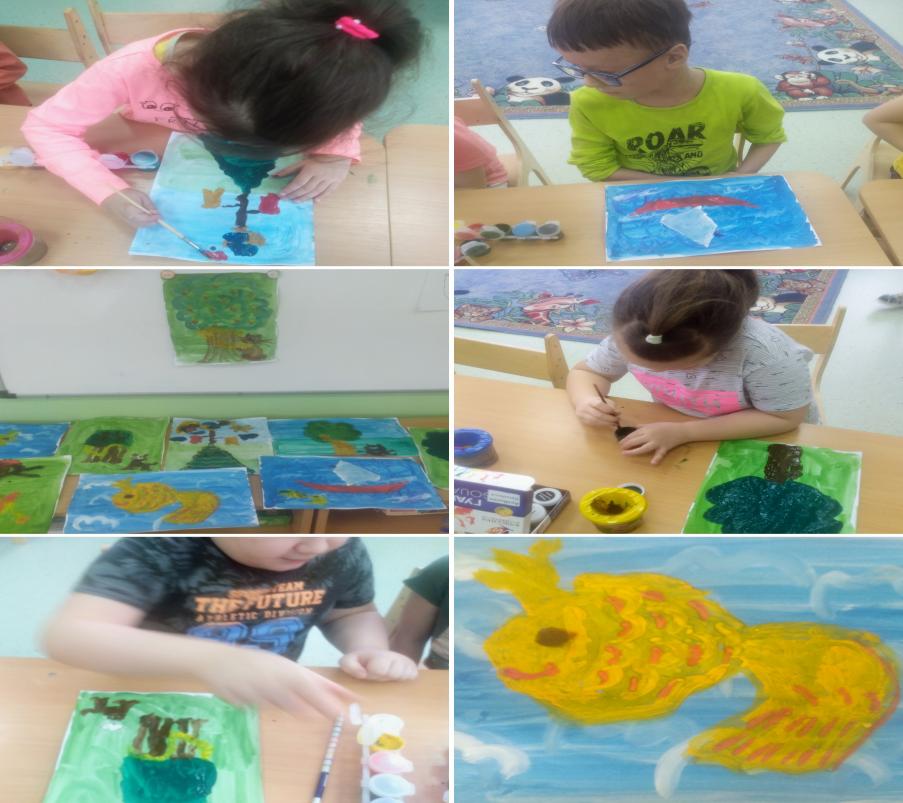 Раскраски по сказкам.Изготовление книжек-малышек с рисунками детей.Аппликация:«Лукоморье»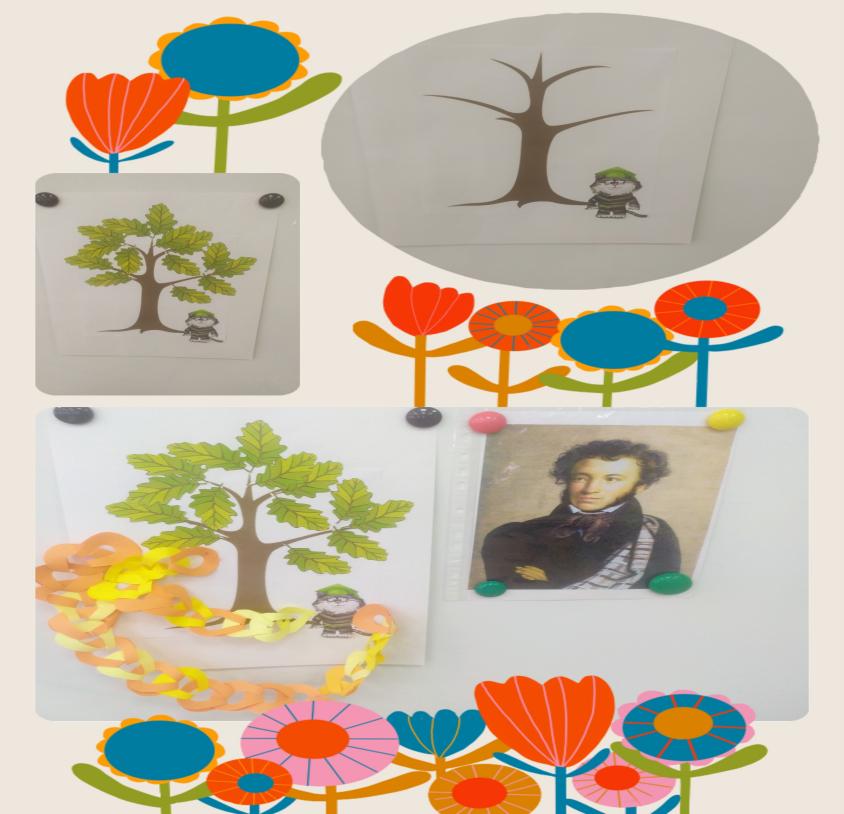 Слушание: «Три чуда: Белка, Богатыри,Царевна Лебедь»; «Полет шмеля» « Океан море» Н. Римского- КорсаковаСовместная деятельность детей и воспитателя.1. Чтение сказок А.С. Пушкина: « Сказка о царе Салтане, о сыне его могучем богатыре Гвидоне Салтановиче и прекрасной царевне Лебеди», «Сказка о рыбаке и рыбке», «Золотой петушок», «Сказка о мертвой царевне и семи богатырях». 2. Рассматривание и сравнение иллюстраций в детских книгах различных изданий. 3. Игры –драматизации по сказкам.(«Три девицы под окном», «Гости у царя Салтана», «Петушок с высокой спицы», «Свет мой, зеркальце, скажи» и др.) 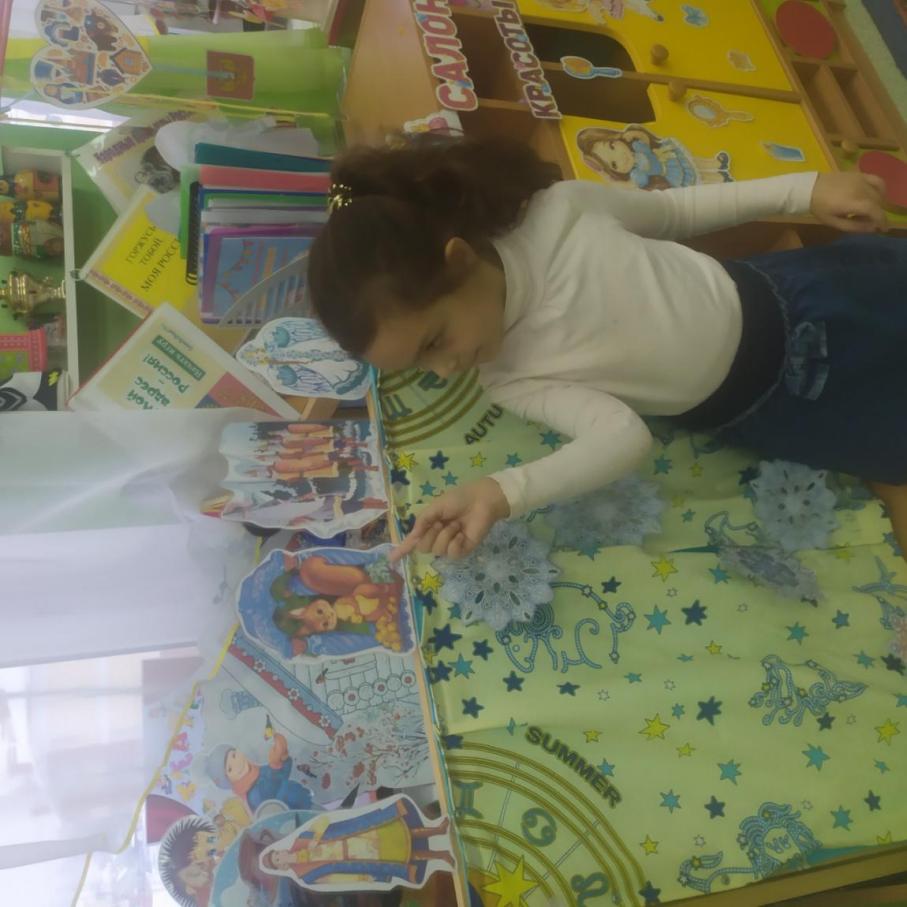 4. Конкурс чтецов отрывков из произведений А.С. Пушкина . 5. Игры на звукоподражание «Превращения князя Гвидона». 6. Игра-фантазия "Если б я поймал золотую рыбку.” 7. Пушкинская игротека – дидактические игры по произведениям А.С. Пушкина («Какой сказочный герой лишний?», «Найди предметы из сказок Пушкина» и др.) Викторина по математике «Герои сказок Пушкина в цифрах». Оформление выставки детских работ по сказкам А.С.ПушкинаПросмотр презентаций на темы: «А.С.Пушкин-биография»,Презентация к викторине по сказкам А.С.Пушкина;Фильм-презентация «День памяти А.С.Пушкина».Мультфильмы: «Сказка о рыбаку и рыбке», «Сказка о царе Салтане», «Сказка о мертвой царевне», «Сказка о золотом петушке».Аудиозаписи сказок А.С.Пушкина.Дидактические игры на липучках «У Лукоморья», пазлы и пазлы -вертушки с сюжетами сказок Пушкина,»Орешки для белки»,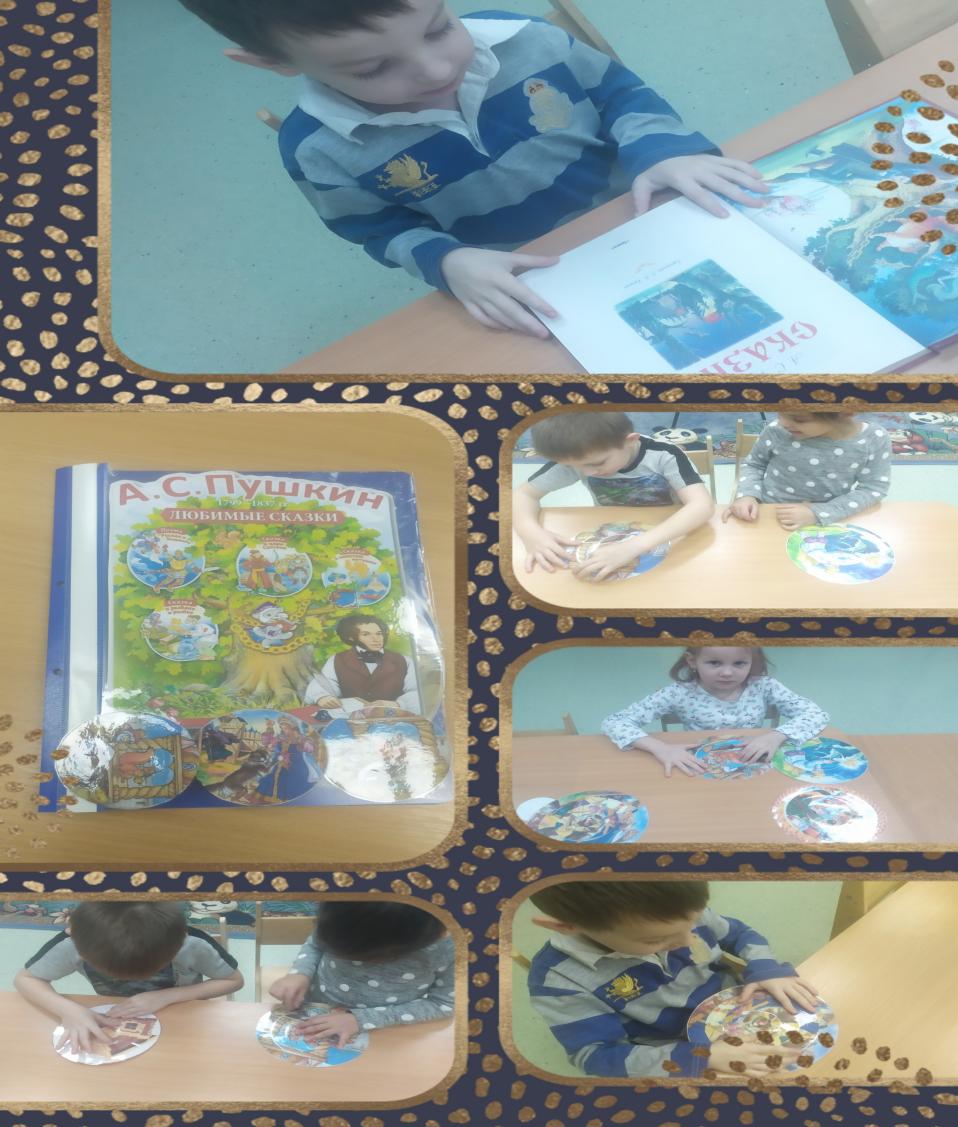 Игры с кубиком Блума по сказкам А.С.Пушкина;Игры с    додекаэдром        по отрывкам из сказок.18.Работа с материалом из «Рюкзачка знаний».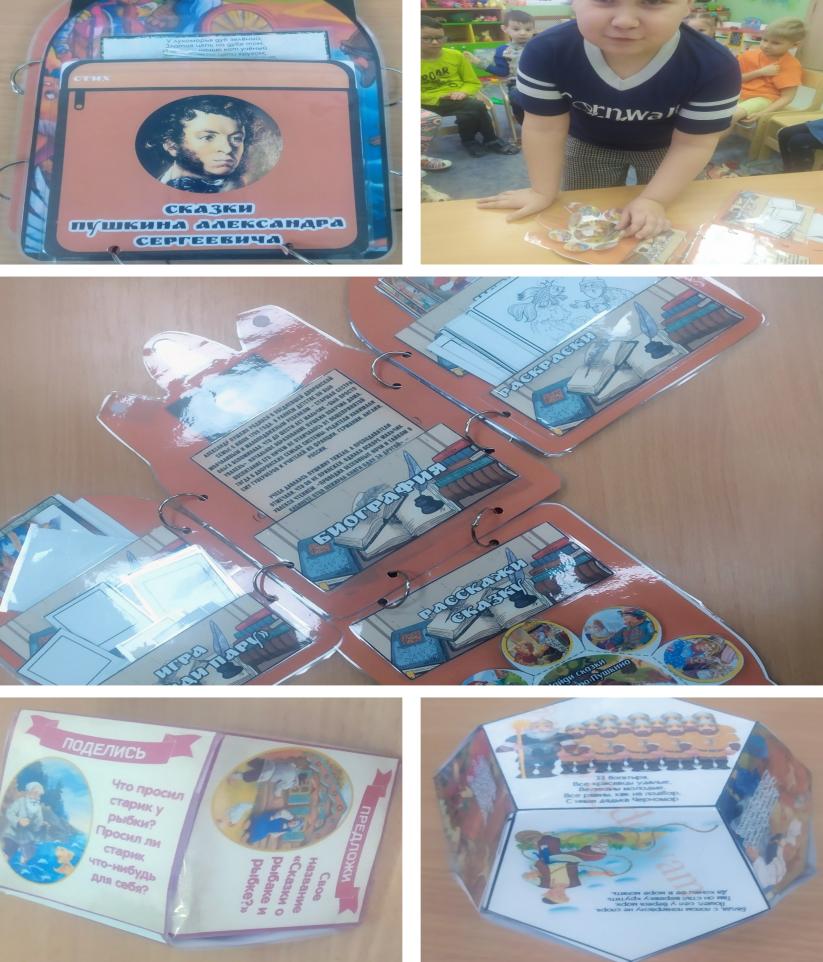 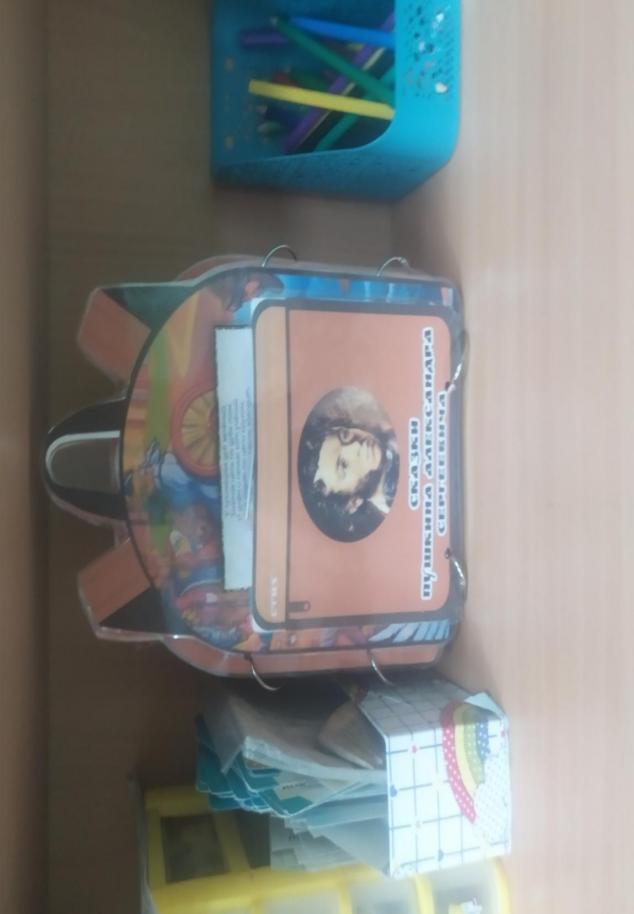 Совместная деятельность детей и родителей. 1. Чтение сказок, просмотр мультфильмов, художественных фильмов по сказкам А.С. Пушкина. 2. Заучивание отрывков из сказок. 3. Совместное творчество родителей и детей по изготовлению игрушек, поделок, рисунков по сказкам. 4. Изготовление костюмов для драматизаций. Заключительный этап: 1. Оформление выставки «По дорогам сказок А.С.Пушкина»; 2. Развлечение «Знатоки сказок А.С.Пушкина» 3. Проведение итогов проектной деятельности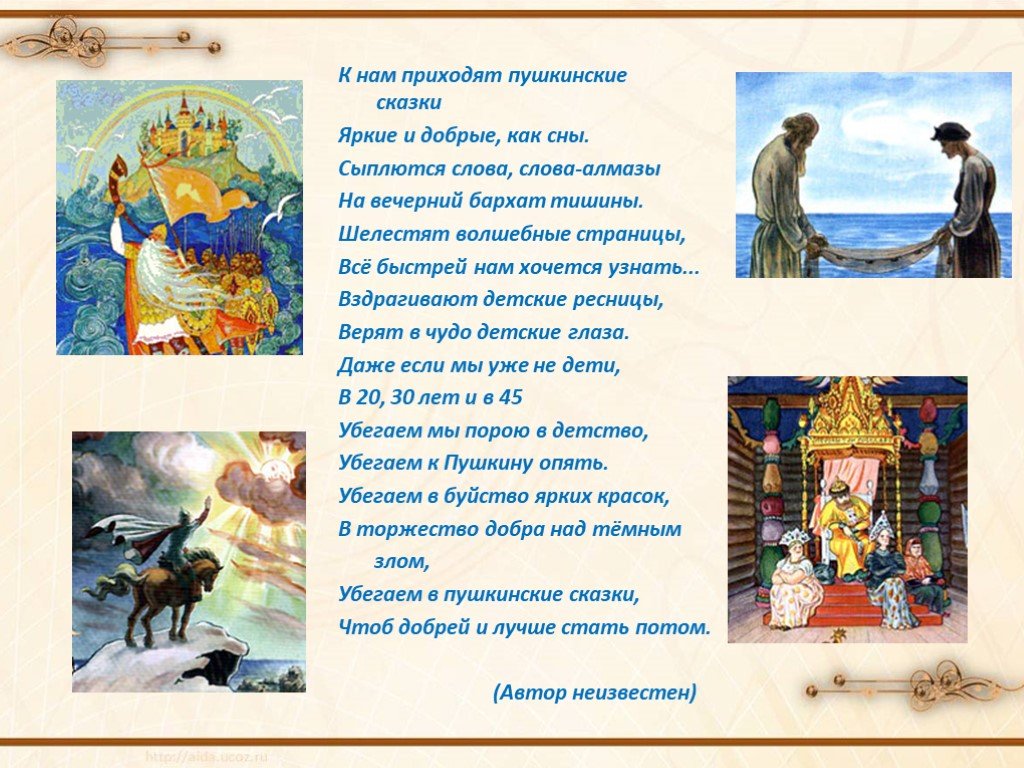 